وصف المقرر :						Module Description          أهداف المقرر:					Module Aims                                 مخرجات التعليم: (الفهم والمعرفة والمهارات الذهنية والعملية)Learning Outcomes (Comprehension- Knowledge-intellectual and practical skills)يفترض بالطالب بعد دراسته لهذه المقرر أن يكون قادرا على:By the end of this course, students should be able to :محتوى المقرر: (تتم التعبئة باللغة المعتمدة في التدريس)Module Contents: (fill in using the language of instruction)الكتاب المقرر والمراجع المساندةتتم التعبئة بلغة الكتاب الذي يدرس)Textbooks and reference books (fill in using the language of the textbook)ملاحظة: يمكن إضافة مراجع أخرى بحيث لا تتجاوز 3 مراجع على الأكثر.NB: You can add a maximum of 3 reference books اسم المقرر:رقم المقرر:اسم ورقم المتطلب السابق:مستوى المقرر:الساعات المعتمدة:SemanticsSemanticsModule Title:ENG 323ENG 323Module ID:ENG 223 (Introduction to Linguistics) & ENG 513 (Morphology)ENG 223 (Introduction to Linguistics) & ENG 513 (Morphology)Prerequisite:66Level:33Credit Hours:Semantics is the interdisciplinary sub-field of linguistics which investigates meaning in language (often contrasted with Pragmatics which studies meaning in use, despite the lots of overlaps/controversies between the two).On the completion of this course, students should know and get acquainted with the central ideas, theories, terms, approaches, debates/controversies and questions in the field of semantics. The study of semantics can be taken from different approaches. Major among these are: Sense & reference, ٌreferential theory, conceptual theory, componential analysis, role of context (e.g. ٍSpeech Acts) , Original & Connotational meaning , Generative semantics , the interdisciplinary approach to meaning (psychology, philosophy, anthropology, etc), lexical semantics and relational semantics(hyponymy, homonymy, polysemy synonymy, antonyms , idioms/catch/set phrases, metonymy, etc) and semantic fields. The course also tackles theories of word/sentence meaning . A multi-faceted approach to the complex questions of meaning is highly recommended. The relationship between Semantics and Pragmatics is also outlined and discussed.Teaching methods are expected to vary between lecturing ,task-based, seminars & presentations and assigning and guiding research – projects. Evaluation and assessment likewise take various but integrated forms: mid-test(s), quizzes, response/assigned papers, project work and final exam. 1This course:Introduces students to the science of meaning/Semantics (key concepts, theories, terms and approaches to meaning). It also attempts to probe the 'complexity' of meaning and its interdisciplinary/cross-disciplinary nature.12Explores the Referential/Naming, ,conceptual, Componential analysis, Semiotics/Semiology, etc.23Discusses the differences between: Semantics and Pragmatics; Semantics and Syntax, Cognitive Meaning/Original Meaning and Conntational/Associative Meaning, etc.34Surveys English lexical Semantics (Homonymy and Polysemy, Hyponyms; Set Phrases/Idioms and Collocations; Synonyms and Antonyms; Metonymy, etc.45Investigates the role of Context in shaping meaning (Contextual theory of meaning and Speech Acts)—(cf. ENG 412, ENG 413). 56Examines the way ''meaning'' works in  words, sentences and probably longer stretches of language such as texts (cf. ENG 413).61Know the key theories, ideas, terms, approaches and controversies over meaning"."12Realize the complexity and interdisciplinary nature of the study of meaning (linguistics, psychology/cognitive science, sociology, anthropology, philosophy, etc.).23Discuss the similarities and differences between Semantics and Pragmatics.34Understand the workings/features of English semantics (esp. Lexical semantics: homonymy-polysemy-hyponymy- synonyms-antonyms-metonymy-idioms/catch/set phrases, collocations etc.45Recognise and discuss the various distinctions within the field of semantics such as : Sense vs. Reference, Sentence vs. Utterance, Cognitive/original vs. Connotational meaning , etc.5Use English words, phrases and sentences correctly and appropriately, in the light of their study of semantics/meaning.6Develop creative, critical and analytical thinking.7قائمة الموضوعات(Subjects)عدد الأسابيع(Weeks)ساعات التدريس (Hours)Course Orientation13What is Semantics? (general overview of key ideas, concepts, interdisciplinary nature of the subject (meaning in other disciplines), Semantics vs. pragmatics,  etc.26Major Theories/Approaches of Meaning: Sense vs. Reference approaches, Referential/Naming theory, Conceptual Theory (Ogden's & Richards' Semantic Triangle/de Saussure's semiotics/semiology, Contextual Theory of meaning, Componential Theory of meaning, etc. 39Lexical Semantics: Homonymy vs. Polysemy, Synonymy vs. Antonymy, Hyponymy, Metonymy, Collocations, etc.26Idioms, Catch/Set phrases13More on Meaning and Context (cf. ENG 413 Discourse Analysis, ENG 412 Sociolinguistics).26Word Meaning & Sentence Meaning26Meaning in Context( Speech Acts-Deixis -Implicatures, etc)(cf. interfaces between Semantics, Pragmatics, sociolinguistics and Discourse analysis).39اسم الكتاب المقررTextbook titleSemanticsاسم المؤلف (رئيسي)Author's NameA.P. Cowieاسم الناشرPublisherOxford University Press.سنة النشرPublishing Year2009اسم المرجع (1)Reference (1)Linguistic Semanticsاسم المؤلفAuthor's NameJohn Lyonsاسم الناشرPublisherCambridge University Pressسنة النشرPublishing Year1995 (1s edn.)اسم المرجع (2)Reference (2)Semanticsاسم المؤلفAuthor's NameF. R. Palmerاسم الناشرPublisherCambridgeسنة النشرPublishing Year(1981)* the book is being published continuously and used widely around the worldاسم المرجع (3)Reference (3)Meaning in Language: An Introduction to Semantics and Pragmaticsاسم المؤلفAuthor's NameD.A. Cruiseاسم الناشرPublisherOxford University Pressسنة النشرPublishing Year2004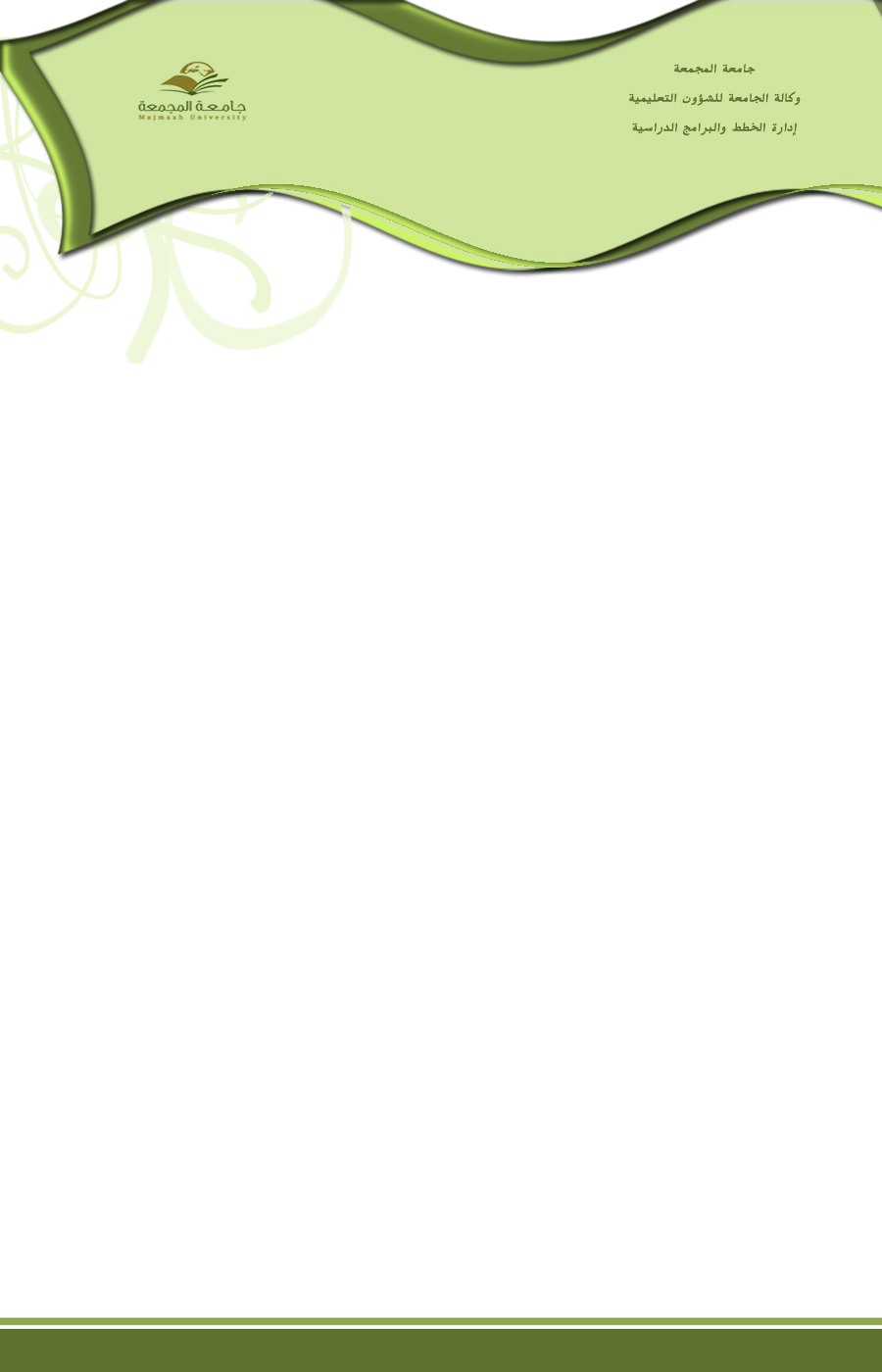 